別記第1号の3様式(第13条関係)　(その3)　注　　1　この申請書は、条例第42条の25第3項各号に定める日までに提出すること。　　2　「個人番号又は法人番号」欄には、申請者が個人の場合は個人番号(行政手続における特定の個人を識別するための番号の利用等に関する法律第2条第5項に規定する個人番号をいう。)を記載し、法人の場合は法人番号(同条第15項に規定する法人番号をいう。)を記載すること。　　　　なお、個人番号を記載する場合は、左側を1文字空けて記載すること。　　3　※印欄は、記載しないこと。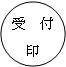 住宅の用に供する土地の取得に対する不動産取得税の徴収猶予申請書住宅の用に供する土地の取得に対する不動産取得税の徴収猶予申請書住宅の用に供する土地の取得に対する不動産取得税の徴収猶予申請書住宅の用に供する土地の取得に対する不動産取得税の徴収猶予申請書住宅の用に供する土地の取得に対する不動産取得税の徴収猶予申請書住宅の用に供する土地の取得に対する不動産取得税の徴収猶予申請書住宅の用に供する土地の取得に対する不動産取得税の徴収猶予申請書住宅の用に供する土地の取得に対する不動産取得税の徴収猶予申請書住宅の用に供する土地の取得に対する不動産取得税の徴収猶予申請書住宅の用に供する土地の取得に対する不動産取得税の徴収猶予申請書住宅の用に供する土地の取得に対する不動産取得税の徴収猶予申請書住宅の用に供する土地の取得に対する不動産取得税の徴収猶予申請書住宅の用に供する土地の取得に対する不動産取得税の徴収猶予申請書住宅の用に供する土地の取得に対する不動産取得税の徴収猶予申請書住宅の用に供する土地の取得に対する不動産取得税の徴収猶予申請書住宅の用に供する土地の取得に対する不動産取得税の徴収猶予申請書住宅の用に供する土地の取得に対する不動産取得税の徴収猶予申請書住宅の用に供する土地の取得に対する不動産取得税の徴収猶予申請書住宅の用に供する土地の取得に対する不動産取得税の徴収猶予申請書住宅の用に供する土地の取得に対する不動産取得税の徴収猶予申請書住宅の用に供する土地の取得に対する不動産取得税の徴収猶予申請書　県税事務所長　様　県税事務所長　様　県税事務所長　様　県税事務所長　様年　　月　　日　年　　月　　日　年　　月　　日　年　　月　　日　年　　月　　日　年　　月　　日　年　　月　　日　年　　月　　日　年　　月　　日　年　　月　　日　年　　月　　日　年　　月　　日　年　　月　　日　年　　月　　日　年　　月　　日　年　　月　　日　年　　月　　日　年　　月　　日　　県税事務所長　様　県税事務所長　様　県税事務所長　様　県税事務所長　様住所(所在地)住所(所在地)　県税事務所長　様　県税事務所長　様　県税事務所長　様　県税事務所長　様氏名(名称)氏名(名称)　県税事務所長　様　県税事務所長　様　県税事務所長　様　県税事務所長　様生年月日生年月日年　　月　　日　年　　月　　日　年　　月　　日　年　　月　　日　年　　月　　日　年　　月　　日　年　　月　　日　年　　月　　日　年　　月　　日　年　　月　　日　年　　月　　日　年　　月　　日　年　　月　　日　年　　月　　日　年　　月　　日　年　　月　　日　　県税事務所長　様　県税事務所長　様　県税事務所長　様　県税事務所長　様個人番号又は法人番号個人番号又は法人番号　県税事務所長　様　県税事務所長　様　県税事務所長　様　県税事務所長　様電話番号電話番号　和歌山県税条例(以下「条例」という。)第42条の24　和歌山県税条例(以下「条例」という。)第42条の24　和歌山県税条例(以下「条例」という。)第42条の24　和歌山県税条例(以下「条例」という。)第42条の24　和歌山県税条例(以下「条例」という。)第42条の24　和歌山県税条例(以下「条例」という。)第42条の24　和歌山県税条例(以下「条例」という。)第42条の24　和歌山県税条例(以下「条例」という。)第42条の24　和歌山県税条例(以下「条例」という。)第42条の24第1項第1号第2項第1号第3項第　号第1項第1号第2項第1号第3項第　号第1項第1号第2項第1号第3項第　号第1項第1号第2項第1号第3項第　号第1項第1号第2項第1号第3項第　号第1項第1号第2項第1号第3項第　号の適用があるべきの適用があるべきの適用があるべきの適用があるべきの適用があるべきの適用があるべきの適用があるべきことを申告し、条例第42条の25第1項の規定により、次のとおり不動産取得税の徴収猶予を申請します。ことを申告し、条例第42条の25第1項の規定により、次のとおり不動産取得税の徴収猶予を申請します。ことを申告し、条例第42条の25第1項の規定により、次のとおり不動産取得税の徴収猶予を申請します。ことを申告し、条例第42条の25第1項の規定により、次のとおり不動産取得税の徴収猶予を申請します。ことを申告し、条例第42条の25第1項の規定により、次のとおり不動産取得税の徴収猶予を申請します。ことを申告し、条例第42条の25第1項の規定により、次のとおり不動産取得税の徴収猶予を申請します。ことを申告し、条例第42条の25第1項の規定により、次のとおり不動産取得税の徴収猶予を申請します。ことを申告し、条例第42条の25第1項の規定により、次のとおり不動産取得税の徴収猶予を申請します。ことを申告し、条例第42条の25第1項の規定により、次のとおり不動産取得税の徴収猶予を申請します。ことを申告し、条例第42条の25第1項の規定により、次のとおり不動産取得税の徴収猶予を申請します。ことを申告し、条例第42条の25第1項の規定により、次のとおり不動産取得税の徴収猶予を申請します。ことを申告し、条例第42条の25第1項の規定により、次のとおり不動産取得税の徴収猶予を申請します。ことを申告し、条例第42条の25第1項の規定により、次のとおり不動産取得税の徴収猶予を申請します。ことを申告し、条例第42条の25第1項の規定により、次のとおり不動産取得税の徴収猶予を申請します。ことを申告し、条例第42条の25第1項の規定により、次のとおり不動産取得税の徴収猶予を申請します。ことを申告し、条例第42条の25第1項の規定により、次のとおり不動産取得税の徴収猶予を申請します。ことを申告し、条例第42条の25第1項の規定により、次のとおり不動産取得税の徴収猶予を申請します。ことを申告し、条例第42条の25第1項の規定により、次のとおり不動産取得税の徴収猶予を申請します。ことを申告し、条例第42条の25第1項の規定により、次のとおり不動産取得税の徴収猶予を申請します。ことを申告し、条例第42条の25第1項の規定により、次のとおり不動産取得税の徴収猶予を申請します。ことを申告し、条例第42条の25第1項の規定により、次のとおり不動産取得税の徴収猶予を申請します。ことを申告し、条例第42条の25第1項の規定により、次のとおり不動産取得税の徴収猶予を申請します。土地の所在地(地番)土地の所在地(地番)土地の所在地(地番)地目地目地目地積地積地積m2　　m2　　m2　　m2　　m2　　m2　　m2　　m2　　m2　　m2　　m2　　m2　　m2　　m2　　m2　　m2　　m2　　m2　　m2　　土地の取得年月日土地の取得年月日土地の取得年月日年　　　　月　　　　日　　年　　　　月　　　　日　　年　　　　月　　　　日　　年　　　　月　　　　日　　年　　　　月　　　　日　　年　　　　月　　　　日　　年　　　　月　　　　日　　年　　　　月　　　　日　　年　　　　月　　　　日　　年　　　　月　　　　日　　年　　　　月　　　　日　　年　　　　月　　　　日　　年　　　　月　　　　日　　年　　　　月　　　　日　　年　　　　月　　　　日　　年　　　　月　　　　日　　年　　　　月　　　　日　　年　　　　月　　　　日　　年　　　　月　　　　日　　住宅の着工予定年月日住宅の着工予定年月日住宅の着工予定年月日年　　　　月　　　　日　　年　　　　月　　　　日　　年　　　　月　　　　日　　年　　　　月　　　　日　　年　　　　月　　　　日　　年　　　　月　　　　日　　年　　　　月　　　　日　　年　　　　月　　　　日　　年　　　　月　　　　日　　年　　　　月　　　　日　　年　　　　月　　　　日　　年　　　　月　　　　日　　年　　　　月　　　　日　　年　　　　月　　　　日　　年　　　　月　　　　日　　年　　　　月　　　　日　　年　　　　月　　　　日　　年　　　　月　　　　日　　年　　　　月　　　　日　　住宅の完成予定年月日住宅の完成予定年月日住宅の完成予定年月日年　　　　月　　　　日　　年　　　　月　　　　日　　年　　　　月　　　　日　　年　　　　月　　　　日　　年　　　　月　　　　日　　年　　　　月　　　　日　　年　　　　月　　　　日　　年　　　　月　　　　日　　年　　　　月　　　　日　　年　　　　月　　　　日　　年　　　　月　　　　日　　年　　　　月　　　　日　　年　　　　月　　　　日　　年　　　　月　　　　日　　年　　　　月　　　　日　　年　　　　月　　　　日　　年　　　　月　　　　日　　年　　　　月　　　　日　　年　　　　月　　　　日　　住宅の取得予定年月日住宅の取得予定年月日住宅の取得予定年月日年　　　　月　　　　日　　年　　　　月　　　　日　　年　　　　月　　　　日　　年　　　　月　　　　日　　年　　　　月　　　　日　　年　　　　月　　　　日　　年　　　　月　　　　日　　年　　　　月　　　　日　　年　　　　月　　　　日　　年　　　　月　　　　日　　年　　　　月　　　　日　　年　　　　月　　　　日　　年　　　　月　　　　日　　年　　　　月　　　　日　　年　　　　月　　　　日　　年　　　　月　　　　日　　年　　　　月　　　　日　　年　　　　月　　　　日　　年　　　　月　　　　日　　税額税額※　　　　　　円※　　　　　　円※　　　　　　円納税通知書番号納税通知書番号納税通知書番号納税通知書番号納税通知書番号※※※※※※※※※※※※徴収猶予決定額徴収猶予決定額※　　　　　　円※　　　　　　円※　　　　　　円徴収猶予通知書番号徴収猶予通知書番号徴収猶予通知書番号徴収猶予通知書番号徴収猶予通知書番号※※※※※※※※※※※※備考備考※※※※※※※※※※※※※※※※※※※※